TutkimuspyyntöTuloksetISLAB 043-1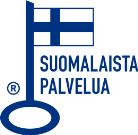 Potilaan nimiPotilaan nimiOs/pklHenkilötunnusHenkilötunnusLisätiedotPvm.Klo  Li-blastit (sis. lymfoomasolut)  Li-blastit (sis. lymfoomasolut)  Li-Erytrofaagit  Li-Erytrofaagit  Li-Erytrofaagit  Li-Erytrofaagit  Li-Siderofaagit  Li-Siderofaagit  Li-Muut patologiset solut		(esitietoihin kysymyksen asettelu)  Li-Muut patologiset solut		(esitietoihin kysymyksen asettelu)Tilaa myös Li-Perus (2655)Tilaa myös Li-Perus (2655)Tilaa myös Li-Perus (2655)Tilaa myös Li-Perus (2655)Tilaa myös Li-Perus (2655)Tilaa myös Li-Perus (2655)Tilaa myös Li-Perus (2655)Tilaa myös Li-Perus (2655)Tilaa myös Li-Perus (2655)Tilaa myös Li-Perus (2655)Li-näyte otettu klo.Li-määrä (ml)Edellisen punktion ottopäiväEdellisen punktion ottopäiväEsitiedotEsitiedotEsitiedotEsitiedotEsitiedotEsitiedotEsitiedotEsitiedotEsitiedotEsitiedotPyytäjän allekirjoitusPyytäjän allekirjoitusPyytäjän allekirjoitusLi-Erytx 106/lLi-Leukx 106/lGranulos%(jos Li-Leuk >20 x106 /l)(jos Li-Leuk >20 x106 /l)(jos Li-Leuk >20 x106 /l)(jos Li-Leuk >20 x106 /l)LausuntoLausuntoLausuntoLausuntoLausuntoLausuntoLausuntoLausuntoLausuntoLausuntoLausuntoLausuntoLi-BlastitLi-BlastitLi-ErytrofaagitLi-ErytrofaagitLi-SiderofaagitLi-Siderofaagit